Отдел образования администрации Болховского района Орловской области 303140   г.  Болхов,  ул.  Ленина, 35                                    телефон,  факс: (48640) 2-43-54 Исх.№826 от 17 декабря  2020 г. Управление общего образования Департамента образования Орловской области Н.А. МартыновойОтдел образования администрации Болховского района направляет информацию об участии муниципальных образовательных организаций во Всероссийской акции «Мое будущее».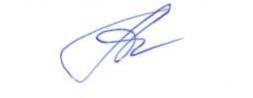 Начальник ОО                                                                           Т.А.АнисимоваЕрофеева Л.В., 2-48-74Муниципальное образованиеОбразовательная организацияКоличество  обучающихся, прошедших профориентационный тестБолховский район Орловская областьМБОУ «Гимназия г.Болхова»7Болховский район Орловская областьМБОУ «Струковская ООШ»1Болховский район Орловская областьМБОУ «Трубчевская ООШ»1Болховский район Орловская областьМБОУ СОШ №33